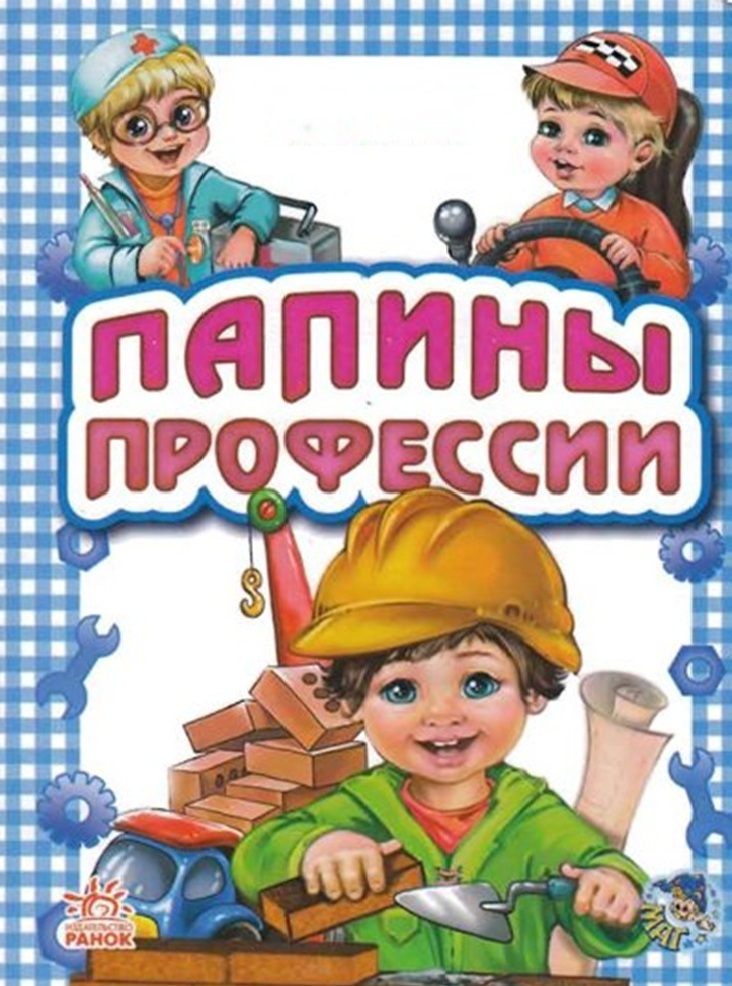 Проект: «Профессия моего папы »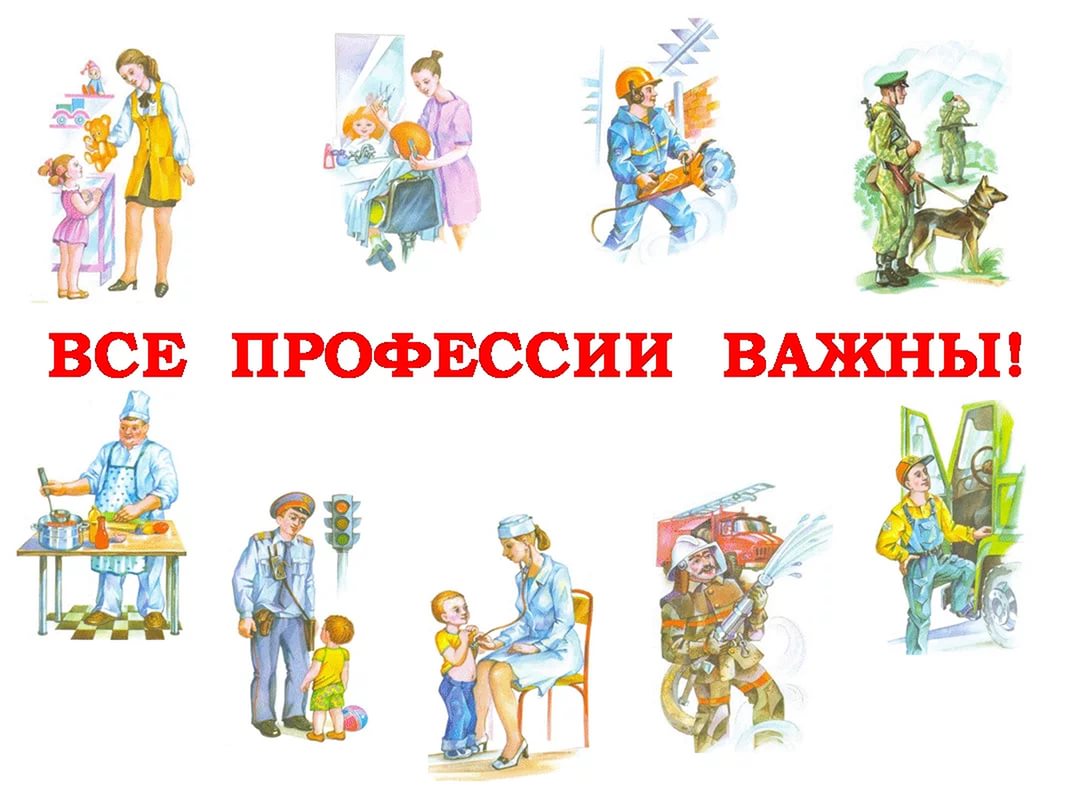 Тип проекта: краткосрочныйСроки проекта:  с 25.08-8.09.2016Участники проекта: дети подготовительной группы, родители воспитанников, инструктор по физической культуре, воспитатели.Основная направленность проекта: Проект направлен на:- формирование представлений  важности профессий своих родителей.- воспитание нравственно - патриотических чувств у детей дошкольного возраста;- формирование представления дошкольников о Российской Армии;-  формирование и стремление быть сильными, смелыми, отважными защитниками Родины.Актуальность проекта: Одной из важнейших задач нашего времени и есть гражданско-патриотическое  воспитание детей  подрастающего поколения. Гражданско-патриотическое воспитание необходимо начинать в дошкольном возрасте, так как оно является важнейшим периодом становления личности человека. Именно в этот период закладываются нравственные основы будущего гражданина России. В последнее время традиции патриотического сознания уходят в далёкое прошлое, поэтому актуальность моего проекта строится на воспитании патриотизма у детей дошкольного возраста совместно с родителями.Цель:- Знакомство детей с разнообразием профессий. - Воспитывать нравственно-патриотические чувства у детей дошкольного возраста;- Привлечение родителей воспитанников к активному участию в проекте.Задачи: -расширять знание детей  о разнообразии профессий .- расширять знания детей о защитниках Отечества;- вызвать желание быть похожими на сильных и смелых воинов, на своих пап;- воспитывать уважение, любовь и благодарность к дедушкам и прадедушкам, защищающим свою Родину.Этапы реализации проекта:1 этап – Подготовительный- подбор материала  - оформление спортивных игр;- знакомство детей с историей возникновения  профессии «военнослужащий ;- рассматривание рисунков, фотографий на военную тематику;- выставка «Техника»;- выставка детских рисунков «Мой папа»2 этап – основнойРабота с детьми:- тематическое занятие: «Все профессии важны».- беседы на темы: «Кто такой военнослужащий », «Мой папа когда-то служил», беседа с рассматриванием плакатов  «Ракеты , в небо!!». - оформление альбома «Папа – родной мне человек»- рисование «Мой папа»,- конструирование «Открытка для папы»-Дидактические игры: «Профессии военных», «Подбери форму».-Подвижные игры: «Подъём, быстрее одевайся!», «Быстрые и ловкие», - семейные фотографии службы в армии.-Сюжетно-ролевые игры: «Принеси погоны», «Окажи помощь раненому», «Солдатская столовая» и др.Работа с родителями:- совместный досуг детей и родителей: «Военные профессии»- рассказ пап  о важности своей работы  ( Выступление одного из родителей)…….3 этап – Заключительный (результаты работы над проектом)Создание минипрезентации «Папа – мой герой, а я будущий солдат!»Итог:        В результате реализации данного проекта родители приняли активное участие, а у дошкольников появилась заинтересованность быть сильными, смелыми и отважными  как их папы,  так же желание служить в Армии, как их родители.( Червяков Илья Андреевич ) 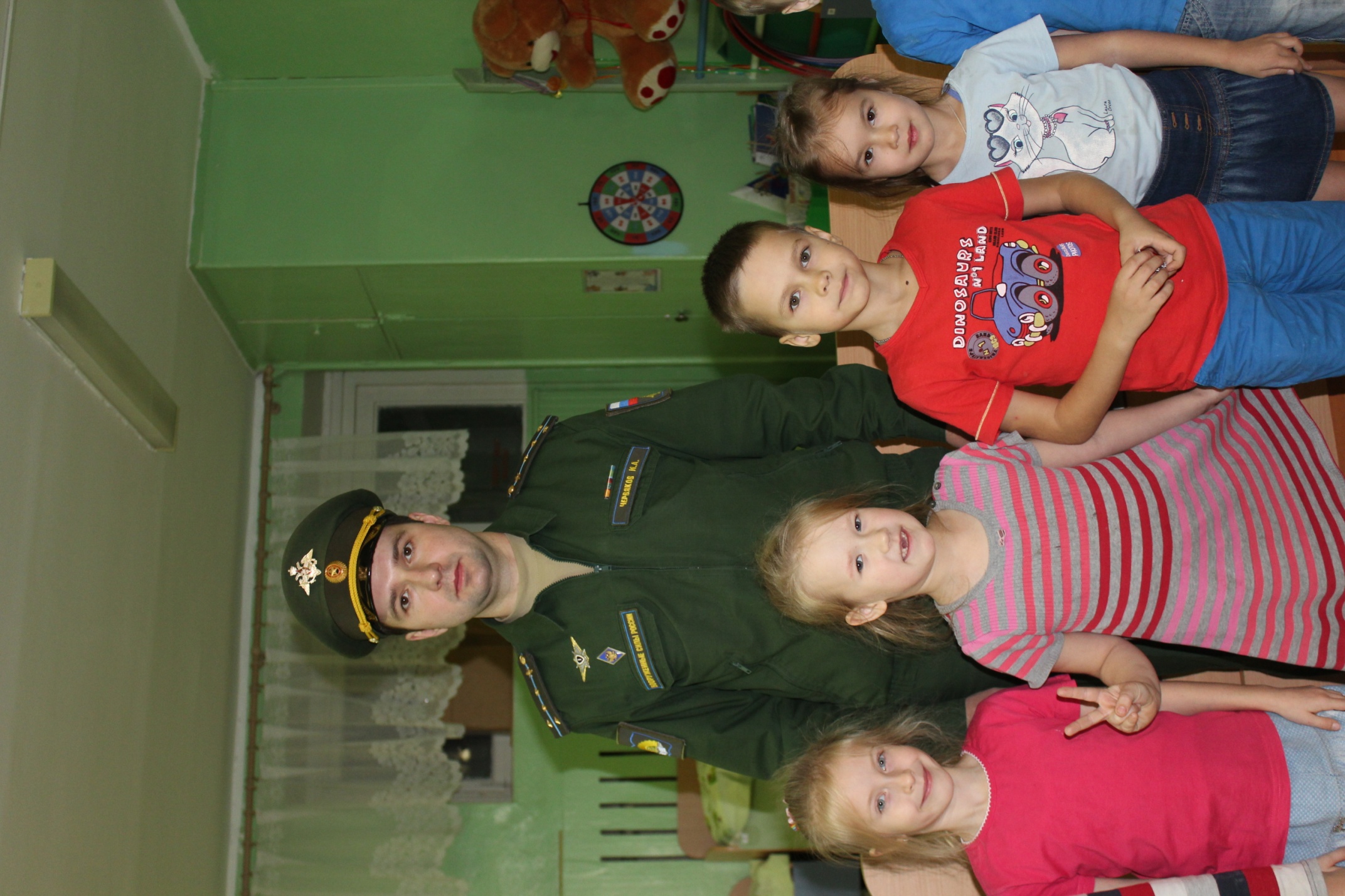 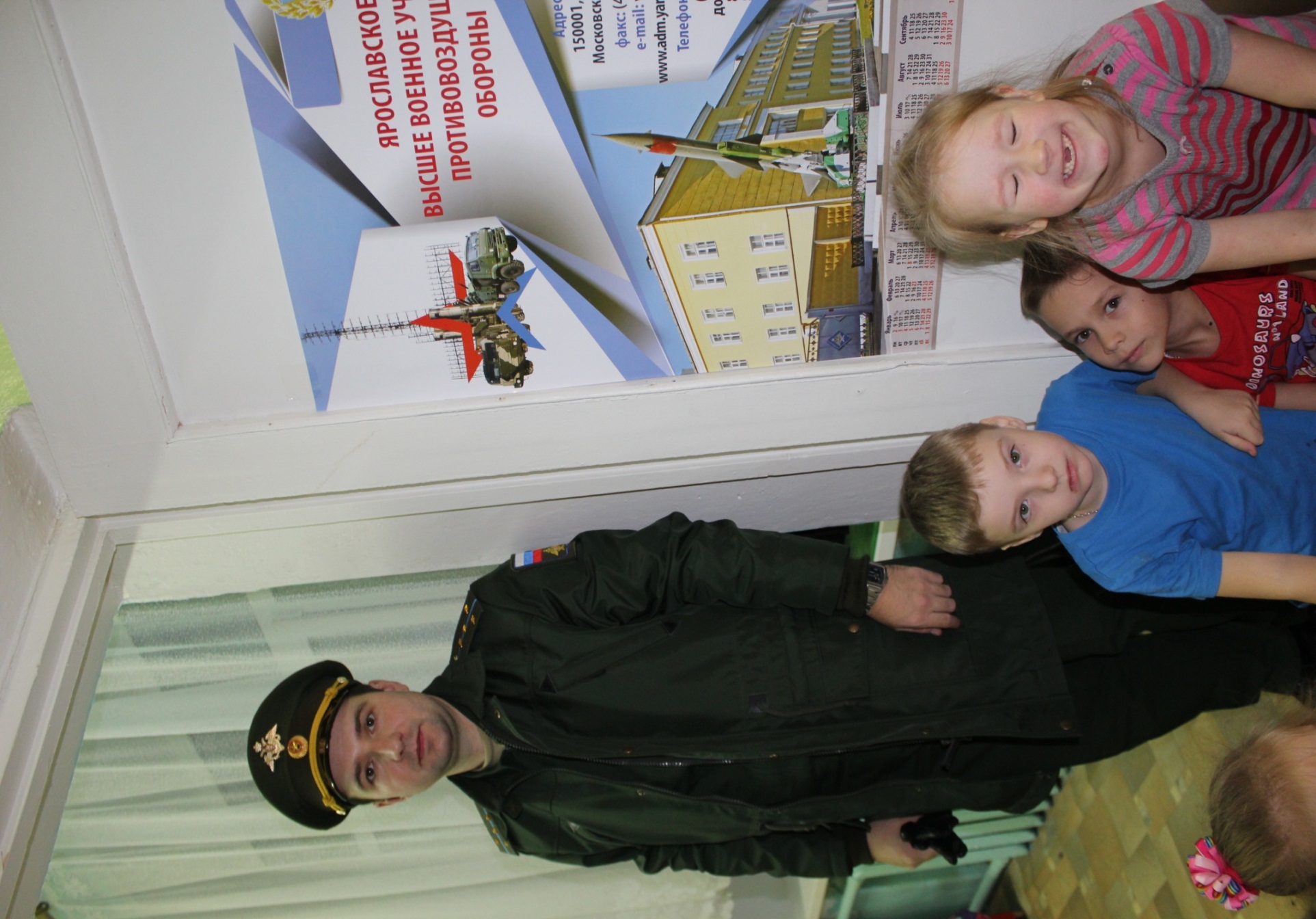 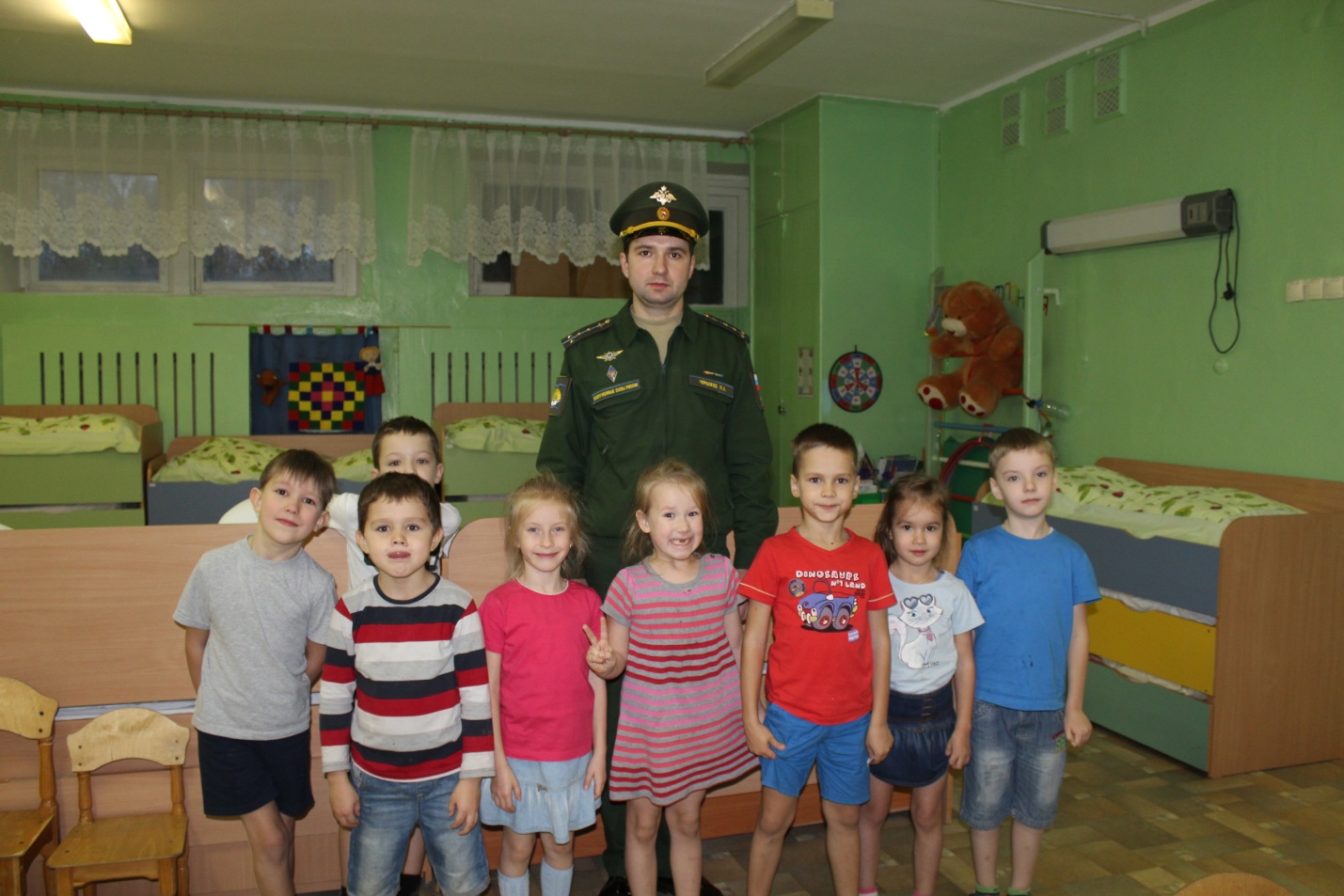 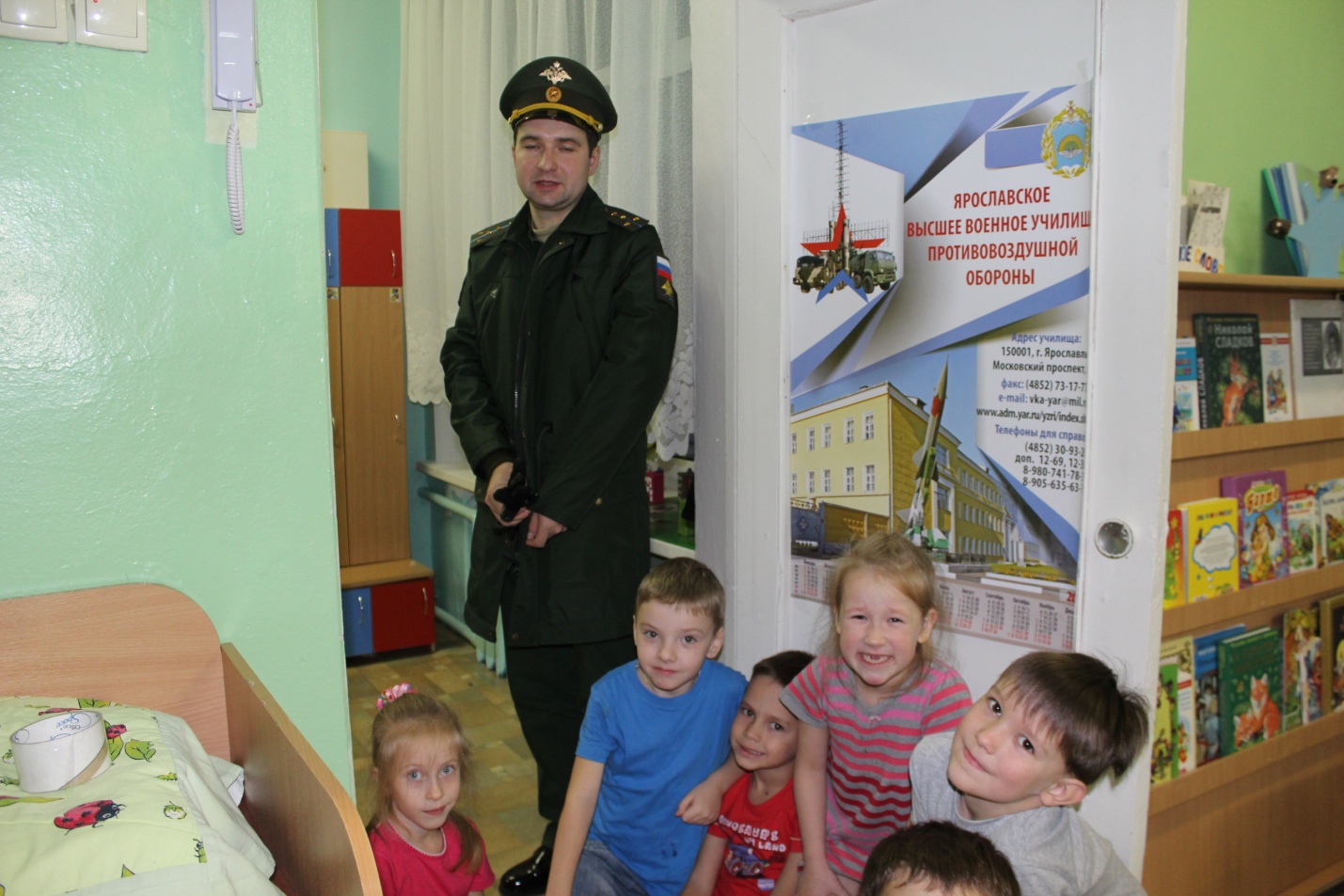 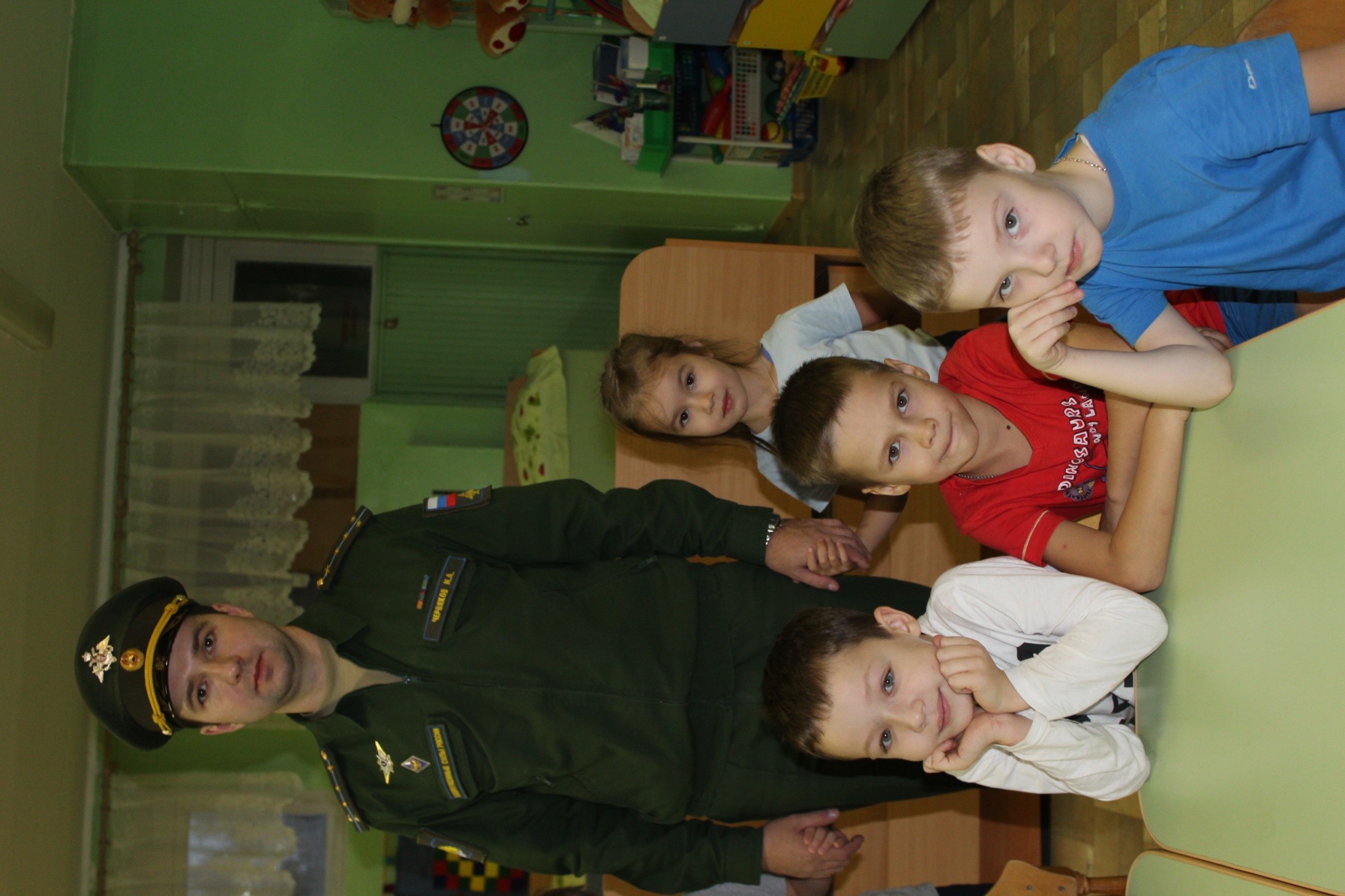 